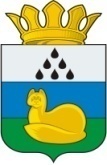 АДМИНИСТРАЦИЯГОРНОСЛИНКИНСКОГО СЕЛЬСКОГО ПОСЕЛЕНИЯУВАТСКОГО МУНИЦИПАЛЬНОГО РАЙОНАПОСТАНОВЛЕНИЕ _____ 2020 год                                                                              № проектс. ГорнослинкиноОб установлении Порядка формирования перечня налоговых расходовГорнослинкинского сельского поселенияВ соответствии с пунктом 1 статьи 174.3. Бюджетного кодекса Российской Федерации, постановлением Правительства Российской Федерации от 22.06.2019 № 796 «Об общих требованиях к оценке налоговых расходов субъектов Российской Федерации и муниципальных образований»:1. Установить Порядок формирования перечня налоговых расходов Горнослинкинского сельского поселения согласно приложению к настоящему постановлению.2. Ведущему специалисту (Волосатовой Т.В.)  администрации Горнослинкинского сельского поселения настоящее постановление:а) обнародовать путем размещения на информационных стендах в местах, установленных администрацией Горнослинкинского сельского поселения Уватского муниципального района Тюменской области;б) разместить на странице Горнослинкинского сельского поселения официального сайта Уватского муниципального района в информационно-телекоммуникационной сети «Интернет».3. Настоящее постановление вступает в силу со дня его обнародования и распространяет свое действие на правоотношения, возникшие с 1 января 2020 года.4. Контроль за исполнением  настоящего постановления  оставляю за собой.Глава сельского поселения				             	С.А.БоголюбовПорядок формирования перечня налоговых расходовГорнослинкинского сельского поселения1. Настоящий Порядок формирования перечня налоговых  расходов Горнослинкинского сельского поселения(далее по тексту также – Порядок) определяет правила формирования перечня налоговых расходов Горнослинкинского сельского поселения.2. В целях настоящего Порядка применяются следующие понятия и термины:а) налоговые расходы Горнослинкинского сельского поселения- выпадающие доходы местного бюджета, обусловленные налоговыми льготами, освобождениями и иными преференциями по налогам, предусмотренными в качестве мер муниципальной поддержки в соответствии с целями муниципальных программ Горнослинкинского сельского поселения и (или) целями социально-экономической политики Горнослинкинского сельского поселения, не относящимися к муниципальным программам Горнослинкинского сельского поселения;б) перечень налоговых расходов Горнослинкинского сельского поселения - документ, содержащий сведения о распределении налоговых расходов Горнослинкинского сельского поселения в соответствии с целями муниципальным программ Горнослинкинского сельского поселения, структурных элементов муниципальных программ Горнослинкинского сельского поселения и (или) целями социально-экономической политики Горнослинкинского сельского поселения, не относящимися к муниципальным программам Горнослинкинского сельского поселения, а также о кураторах налоговых расходов;в) куратор налогового расхода Горнослинкинского сельского поселения- администрация Горнослинкинского сельского поселения(иной муниципальный орган Горнослинкинского сельского поселения, организация), ответственный в соответствии с полномочиями, установленными нормативными правовыми актами Горнослинкинского сельского поселения, за достижение соответствующих налоговому расходу Горнослинкинского сельского поселения целей муниципальной программы Горнослинкинского сельского поселения и (или) целей социально-экономической политики Горнослинкинского сельского поселения, не относящихся к муниципальным программам Горнослинкинского сельского поселения.3. Перечень налоговых расходов Горнослинкинского сельского поселения формируется в целях оценки налоговых расходов Горнослинкинского сельского поселения администрацией Горнослинкинского сельского поселения по форме согласно приложению к настоящему Порядку.4. Перечень налоговых расходов формируется в соответствии с целями муниципальных программ и (или) целями социально-экономической политики Горнослинкинского сельского поселения, не относящимися к муниципальным программам Горнослинкинского сельского поселения, в срок до 1 октября текущего финансового года согласовывается главой Горнослинкинского сельского поселения.5. Перечень налоговых расходов Горнослинкинского сельского поселения размещается на странице Горнослинкинского сельского поселения официального сайта Уватского муниципального района в информационно-телекоммуникационной сети «Интернет» в срок до 1 декабря текущего финансового года, в случае его изменения – в течение 10 рабочих дней со дня внесения изменений.6. Изменения в перечень вносятся в случаях:а) внесения изменений в перечень муниципальных программ Горнослинкинского сельского поселения, структурных элементов муниципальных программ Горнослинкинского сельского поселения и (или) в случае изменения полномочий куратора налогового расхода, в связи с которыми возникает необходимость внесения изменений в перечень.Куратор налогового расхода не позднее 10 рабочих дней с даты внесения изменений, указанных в абзаце первом настоящего подпункта, согласовывается главой Горнослинкинского сельского поселения информацию для формирования перечня с учетом внесенных изменений.Администрация Горнослинкинского сельского поселения в течение 10 рабочих дней с даты получения от куратора налогового расхода информации, указанной в абзаце втором настоящего подпункта, формирует перечень с учетом внесенных изменений.б) установления новых налоговых расходов Горнослинкинского сельского поселения.Администрация Горнослинкинского сельского поселения не позднее 10 рабочих дней с даты внесения изменений, указанных в абзаце первом настоящего подпункта, дополняет перечень новыми налоговыми расходами Горнослинкинского сельского поселения (далее по тексту также - изменения в перечень) и распределяет новые налоговые расходы Горнослинкинского сельского поселения в соответствии с целями муниципальных программ Горнослинкинского сельского поселения, структурных элементов муниципальных программ Горнослинкинского сельского поселения и (или) целями социально-экономической политики Горнослинкинского сельского поселения, не относящимися к муниципальным программам Горнослинкинского сельского поселения.Уточненный перечень налоговых расходов с учетом изменений в перечень согласовывается главой Горнослинкинского сельского поселения. 7. Администрация Горнослинкинского сельского поселения размещает согласованный перечень с учетом внесенных изменений в перечень на странице Горнослинкинского сельского поселения официального сайта Уватского муниципального района в информационно-телекоммуникационной сети «Интернет».Приложениек Порядку формирования перечняналоговых расходов Горнослинкинского сельского поселенияСогласовано                             Глава Горнослинкинского сельского поселения ___________    ________(И.О.Ф.)«__» _________20__гПереченьналоговых расходов Горнослинкинского сельского поселенияПриложениек постановлению  администрации Горнослинкинского сельского поселения Уватского муниципального района Тюменской областиот 00.00.2020  №  ___N№ п/пНаименование налогаРеквизиты Решения Думы Уватского муниципального района, устанавливающего налоговые расходыРеквизиты Решения Думы Уватского муниципального района, устанавливающего налоговые расходыКатегории плательщиков налогов, для которых установлены налоговые расходыДата начала действияналоговых расходовДата прекращения действия налоговых расходовНаименование муниципальных программ Горнослинкинского сельского поселения, структурных элементов  муниципальных программ Горнослинкинского сельского поселения, в целях реализации которых предоставляются налоговые расходыНаименование целей социально-экономической политики Горнослинкинского сельского поселения, не относящихся к муниципальным программам Горнослинкинского сельского поселения, в целях реализации которых предоставляются налоговые расходыПоказатели (индикаторы) достижения целей муниципальных программ Горнослинкинского сельского поселения, структурных элементов муниципальных программ Горнослинкинского сельского поселения и (или) целей социально-экономической политики Горнослинкинского сельского поселения, не относящихся к муниципальным программам Горнослинкинского сельского поселения, в связи с предоставлением налоговых расходовКуратор налогового расходаN№ п/пНаименование налогаНаименование Решения Думы Уватского муниципального района, дата, номерСтатья, часть, пункт, подпункт, абзацКатегории плательщиков налогов, для которых установлены налоговые расходыДата начала действияналоговых расходовДата прекращения действия налоговых расходовНаименование муниципальных программ Горнослинкинского сельского поселения, структурных элементов  муниципальных программ Горнослинкинского сельского поселения, в целях реализации которых предоставляются налоговые расходыНаименование целей социально-экономической политики Горнослинкинского сельского поселения, не относящихся к муниципальным программам Горнослинкинского сельского поселения, в целях реализации которых предоставляются налоговые расходыПоказатели (индикаторы) достижения целей муниципальных программ Горнослинкинского сельского поселения, структурных элементов муниципальных программ Горнослинкинского сельского поселения и (или) целей социально-экономической политики Горнослинкинского сельского поселения, не относящихся к муниципальным программам Горнослинкинского сельского поселения, в связи с предоставлением налоговых расходовКуратор налогового расхода1234567891011